Geography Focus – People and their Communities.Year 1 – The One Day House.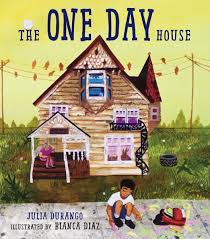 The Curriculum – Threshold ConceptsGeography:Place knowledge - Understand geographical similarities and differences through studying the human and physical geography of a small area of the United Kingdom, and of a small area in a contrasting non-European country.Human and physical geography - use basic geographical vocabulary to refer to: § key physical features, including beach, cliff, coast, forest, hill, mountain, sea, ocean, river, soil, valley, vegetation, season and weather § key human features, including; city, town, village, factory, farm, house, office, port, harbour and shop.Geographical skills and fieldwork - use aerial photographs and plan perspectives to recognise landmarks and basic human and physical features; devise a simple map; and use and construct basic symbols in a key.Science- Chemistry: Everyday Materials.· Distinguish between and object and the material from which it is made.· Identify and name a variety of everyday materials,including wood, metal, plastic, glass, water and rock,· Describe the simple physical properties of a variety ofeveryday materials.· Compare and group together a variety of everydaymaterials based on their simple properties.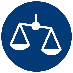 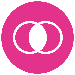 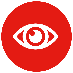 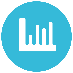 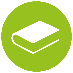 English focus text: City Shapes by Diana MurrayExtended writing outcomes:Re-Write of the story.Short writing outcomes:To write a description of the setting.Sequence the events that take place.Little Wandle daily spelling words for new GPC’S and weekly sentence dictation for review of Little Wandle GPC’s taught.Link Reading: 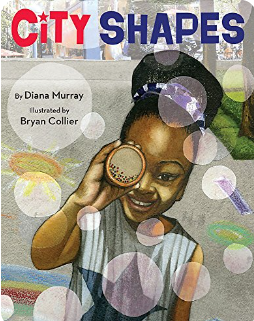 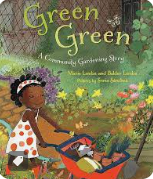 DT: Mechanisms- Sliders and LeaversP.E: Striver- Dance.I.C.T: Project Evolve, Privacy & Security and Digital Literacy: Using a computer.RE: Religion: Christianity.Theme: Jesus as a friend.Key Question: Was it always easy for Jesus to show friendship?PSHE: Jigsaw: Dreams and Goals.Music: Music Express- Machines and Seasons.MFL: Language Angels: In my town.Geography:Place knowledge - Understand geographical similarities and differences through studying the human and physical geography of a small area of the United Kingdom, and of a small area in a contrasting non-European country.Human and physical geography - use basic geographical vocabulary to refer to: § key physical features, including beach, cliff, coast, forest, hill, mountain, sea, ocean, river, soil, valley, vegetation, season and weather § key human features, including; city, town, village, factory, farm, house, office, port, harbour and shop.Geographical skills and fieldwork - use aerial photographs and plan perspectives to recognise landmarks and basic human and physical features; devise a simple map; and use and construct basic symbols in a key.Science- Chemistry: Everyday Materials.· Distinguish between and object and the material from which it is made.· Identify and name a variety of everyday materials,including wood, metal, plastic, glass, water and rock,· Describe the simple physical properties of a variety ofeveryday materials.· Compare and group together a variety of everydaymaterials based on their simple properties.English focus text: City Shapes by Diana MurrayExtended writing outcomes:Re-Write of the story.Short writing outcomes:To write a description of the setting.Sequence the events that take place.Little Wandle daily spelling words for new GPC’S and weekly sentence dictation for review of Little Wandle GPC’s taught.Link Reading: DT: Mechanisms- Sliders and LeaversThe Curriculum: Access ArtArt and Design: Playful making.In this pathway children are introduced to what sculpture can be and invited to explore the work of other sculptors whilst taking a playful and inventive approach to making their own sculptures.